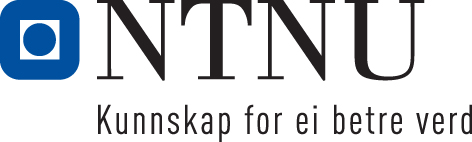 Institutt for (instituttnamn)	Eksamensoppgåve i (emnekode) (emnenamn)Fagleg kontakt under eksamen:Tlf.:  Eksamensdato:Eksamenstid (frå-til):Hjelpemiddelkode/Tillatne hjelpemiddel:Annan informasjon:Målform/språk:Sidetal (utan framside):	Sidetal vedlegg:Kontrollert av:____________________________Dato			SignInformasjon om trykking av eksamensoppgåve Originalen er:1-sidig    □         2-sidig □svart/kvit □        fargar □Skjema for fleire val?  □